Name:_______________________________________	Period:____________MyPlate.gov Assignment *State Test Requirement*Directions: In 2011 the USDA came out with ChooseMyPlate.gov, a way to help Americans live a more healthy life. Go to www.ChooseMyPlate.gov. Along the top of the page find the tab that says Online Tools. Hover over Online Tools, then move your mouse and click on Daily Checklist. Read the paragraph and click on the second link (SuperTracker’s My Plan).1B.	Fill in the requested information (all of it).  You need to register. Record your User ID and password here so you don’t forget:User ID:______________________     Password:______________________You should be at the My Coach Center now.  On the right hand side, under the “Edit your profile” button, click on “your plan”. This new pop up page has information that is appropriate for your body. Answer the following questions:In the oils section, click on “See more Oil examples”. READ THE INFORMATION. Answer the following questions:On ChooseMyPlate.gov, hover over “Popular Topics”, move down and click on “10 Tips Series”.  Click on the first link (click here) to get to all the 10 tips.  Click on “Make Better Food Choices.” READ and then write down the 10 tips (I know it says for Women’s health, but these tips are good for all). 1.2.3.4.5.6.7.8.9.10.In the search bar (on website) search “empty calories” then click on the “What are Empty Calories” link. READ THE INFORMATION. Answer the following questions:Click on the Physical Activity tab at the top of the page. Click on the link that says “What is Physical Activity?” READ THE INFORMATION. Answer the following:On the left of the screen click on the link that says “How Much?” The second paragraph explains how much exercise children and teenagers should get. How much should they get?_____________________________On the left of the screen click on the link that says “Burning Calories?” How many calories would the man use in 1 hour of hiking?_________On the left of the screen, click on the link that says “Tips for Increasing” READ THE INFORMATION. Answer the following questions:8.	Now track your diet. At the top hover over “Online Tools” click on “SuperTracker”. Then click on the blue SuperTracker link in the paragraph. In the blue bar toward the right you’ll see where you need to log in.  Log In using what you registered with in 1B. 9.	Now click on “Food Tracker” here: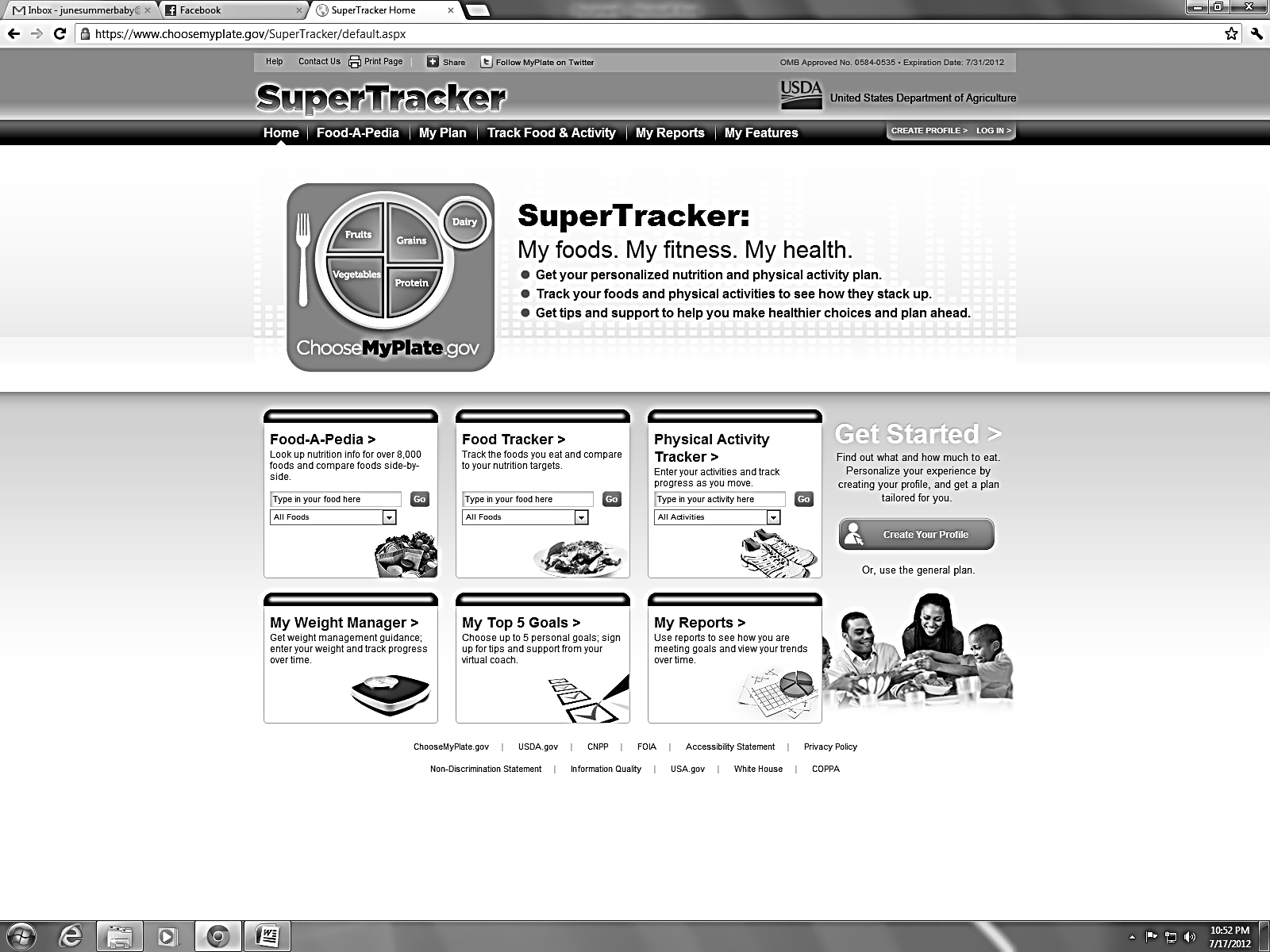 10.	Enter the food item in the search menu. Then click on: Go. A list of possible food choices will appear below the search menu on the left hand side of the screen. Click on the food item that is the closest to what you are thinking. Type in the amount you ate and for which meal click Add. This will add that particular food item to your list. If you make a mistake, you can remove an item by simply clicking on the Remove button or you can Edit it.   Continue until you have completed the entire day.  Enter foods 1 at a time.  Then enter day two, switching the date here: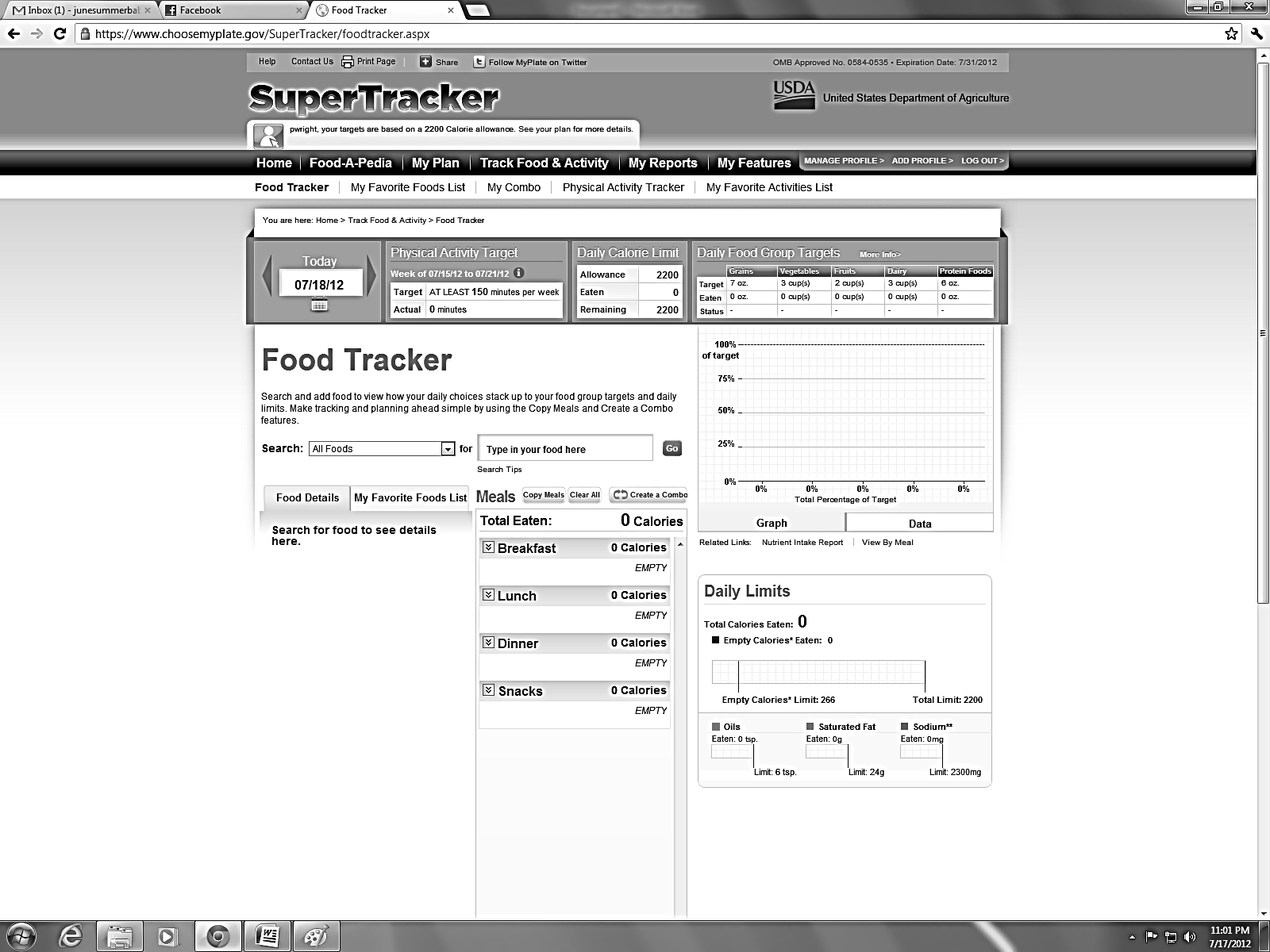 11.	When it is all complete fill in the information on the following pages about your diet.  Fill in each chart.  You will have entered information for 2 different days.ResultsFill in the following information for day 1 ________________ (date)ResultsFill in the following information for day 2 ________________ (date)12.     Scroll over the “My Reports” tab at the top. In the drop down click on Food Groups & Calories. Choose the date range. Make sure that you select the dates for the two days that you entered your food log. Click on “Create Report.” Please print your Food Groups & Calories report. Go get it from the printer immediately.13.     Scroll over the “My Reports” tab at the top. In the drop down click on Nutrients Report. Choose the date range. Make sure that you select the dates for the two days that you entered your food log. Click on “Create Report.” Please print your Food Groups & Calories report. Go get it from the printer immediately.14.  On the printed documents:A – star the areas you were okay onB – circle the areas you didn’t eat enough of (under)C – put an x by the things you ate too much of (over)	15.  Please thoroughly answer the following questions in complete sentences and paragraphs. What influenced what you ate those two days?  Do you normally eat like that or were there special circumstances?Using the data in your reports, what food groups/nutrients/ etc. did you meet requirements for and which do you need to improve on?  How will you meet all requirements next time?Come up with 3 goals on how you can improve your overall health (Be specific – what is your goal and how are you going to achieve it)123Was this assignment helpful? Why or why not? Did you learn anything new?  What did you learn?Was anything surprising to you? What? Would you use this website again? Why or why not?**When finished, staple all papers together (printed pages at the back) and turn in.  DO NOT STAPLE THE PURPLE DIETARY TRACKER TO THIS!!  You should have the green packet and the printed pages stapled only.How many calories should you eat?How many ounces of grains?How many cups of vegetables?How many cups of fruit?How many cups of dairy?How many ounces of protein?How much oil?Added Sugar Limit? (In Daily Limits box when entering food)What are oils?What are 3 plant oils high in saturated fats?What are solid fats?What are 3 solid fats?Explain empty calories:Explain empty calories:List 4 foods that provide the most empty calories for AmericansList 4 foods that provide the most empty calories for Americans1.2.3.4.List 2 foods that are all empty caloriesList 2 foods that are all empty calories1.2.List 2 foods with some empty calories and a better choiceList 2 foods with some empty calories and a better choice1.2.What are 3 examples of moderate activity?What are 3 examples of moderate activity?What are 3 examples of moderate activity?1.2.3.What are 3 examples of vigorous activity?What are 3 examples of vigorous activity?What are 3 examples of vigorous activity?1.2.3.List 2 ways to increase physical activity at home:List 2 ways to increase physical activity at home:1.2.List 2 ways to increase your physical activity at school. (Think about it )List 2 ways to increase your physical activity at school. (Think about it )1.2.